Szeretettel meghívjuk Önt és kedves családjáta Kontrasztok Alapfokú Művészeti Iskola diákjainak fafúvós tanszaki hangversenyére, mely 2018. január 30-án, kedden 17 00 órai kezdettel kerül megrendezésre aBánki Donát Utcai Általános Iskola aulájában.(7633 Pécs, Bánki Donát u. 2.)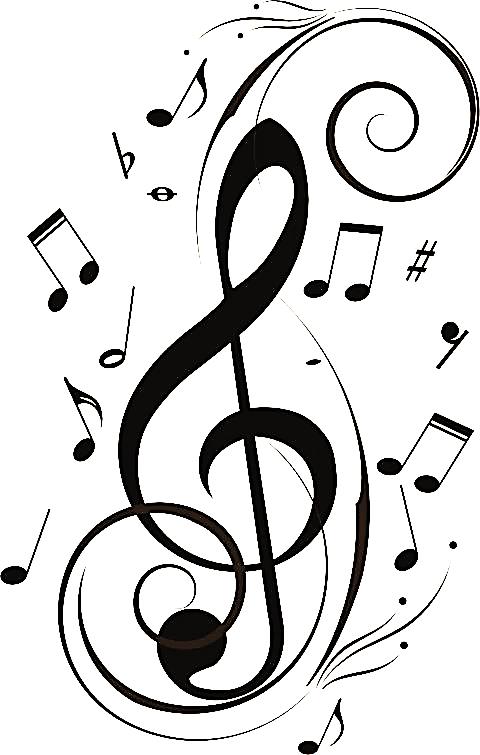 	 Műsor:Csender Dalma1	Gavotte	furulyaek2Hilmer-Széles Bence3	De jó a dió 	furulyaek2  Dukovits Enikő3	Saját dal 	furulyaek2Szirom Szonja Szabina3	Komáromi kisleány   	furulyaek2Bogdán Auróra1	Praetorius: Gavotte 	furulya1Dörgő Péter5	Magyar Tánc a soproni kéziratból	furulya1Horváth Szilárd5	Farkas Ferenc: Intermezzo és Scherzo	furulya2 Griffaton Viktória5	Paolo Conte: Naplementekor	furulya3Rubel Jázmin Tamara3	Virágéknál ég a világ	fuvola1Veres Gabriella5	Anonymus: Ugrós tánc	fuvola1Fábián Kinga3	J.S.Bach: Menüett és Musette 	fuvola4Törő Emese3	Hadzsijev: Rondino	fuvola4Egri Zsófia1	Popp: Spanyol tánc	fuvola4	J.A. Hasse: TambourinAdamovits Anna1	Bach: Siciliano	fuvola5Gombkötő Enikő4	P.R.: Prelude	klarinét1 Járó Benjámin2	W.A.Mozart: Menuetto	szaxofon3Járó Bálint2	Fr.Chopin: Mazurka	szaxofon5	R.Bariller: Fan' JazzKővári Dóra	Bartók B.: Három csíkmegyei népdal 	fuvola	Felkészítő tanárok:                         Fejér Eleonóra1, Horváth Judit, Hozbor Éva2, Kéri Gerzson, Kővári Dóra3,		 Németh Ágnes4, Sóvári Zsuzsanna5	 